ПРИНЯТО					УТВЕРЖДАЮ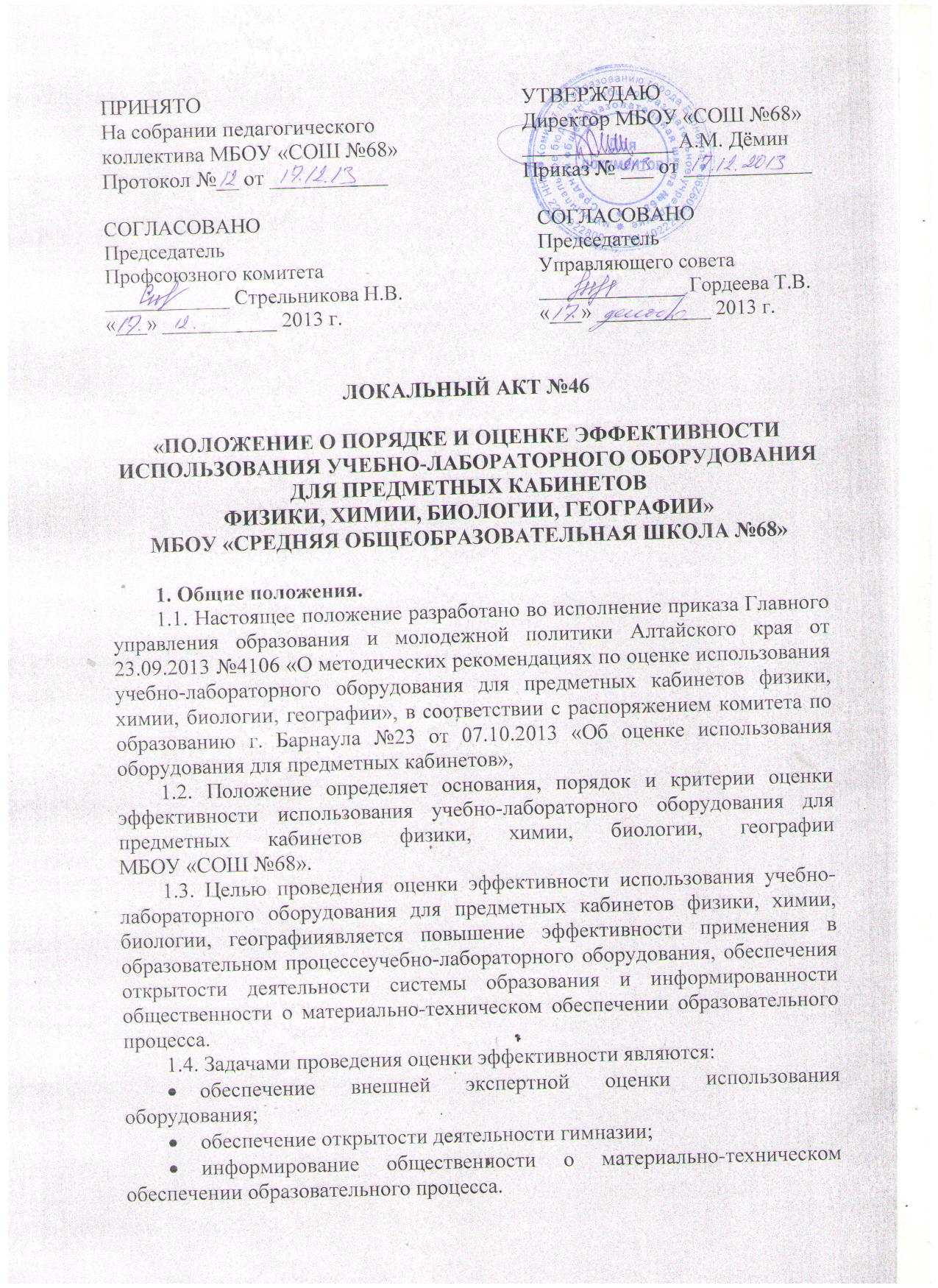 На собрании педагогического 			Директор МБОУ «СОШ №68»коллектива МБОУ «СОШ №68» 		______________ А.М. ДёминПротокол №__ от ___________ 		Приказ № ___ от ____________СОГЛАСОВАНО						СОГЛАСОВАНОПредседатель						ПредседательПрофсоюзного комитета				Управляющего совета____________ Стрельникова Н.В.			______________ Гордеева Т.В.«___» ___________ .				«___» ___________ .ЛОКАЛЬНЫЙ АКТ №46«ПОЛОЖЕНИЕ О ПОРЯДКЕ И ОЦЕНКЕ ЭФФЕКТИВНОСТИ ИСПОЛЬЗОВАНИЯ УЧЕБНО-ЛАБОРАТОРНОГО ОБОРУДОВАНИЯ ДЛЯ ПРЕДМЕТНЫХ КАБИНЕТОВФИЗИКИ, ХИМИИ, БИОЛОГИИ, ГЕОГРАФИИ»МБОУ «СРЕДНЯЯ ОБЩЕОБРАЗОВАТЕЛЬНАЯ ШКОЛА №68»1. Общие положения.1.1. Настоящее положение разработано во исполнение приказа Главного управления образования и молодежной политики Алтайского края от 23.09.2013 №4106 «О методических рекомендациях по оценке использования учебно-лабораторного оборудования для предметных кабинетов физики, химии, биологии, географии», в соответствии с распоряжением комитета по образованию г. Барнаула №23 от 07.10.2013 «Об оценке использования оборудования для предметных кабинетов»,1.2. Положение определяет основания, порядок и критерии оценки эффективности использования учебно-лабораторного оборудования для предметных кабинетов физики, химии, биологии, географии МБОУ «СОШ №68».1.3. Целью проведения оценки эффективности использования учебно-лабораторного оборудования для предметных кабинетов физики, химии, биологии, географии является повышение эффективности применения в образовательном процессе учебно-лабораторного оборудования, обеспечения открытости деятельности системы образования и информированности общественности о материально-техническом обеспечении образовательного процесса.1.4. Задачами проведения оценки эффективности являются:обеспечение внешней экспертной оценки использования оборудования;обеспечение открытости деятельности гимназии;информирование общественности о материально-техническом обеспечении образовательного процесса.2. Основания и порядок проведения оценки эффективности использования учебно-лабораторного оборудования.2.1. Основанием для оценки эффективности использования учебно-лабораторного оборудования для предметных кабинетов физики, химии, биологии, географии является: приказ Главного управления образования и молодежной политики Алтайского края № 4106 от 23.09.2013 г. «О методических рекомендациях по оценке эффективности использования учебно-лабораторного оборудования для предметных кабинетов физики, химии, биологии, географии»распоряжение комитета по образованию города Барнаула № 23 от 07.10.2013 г. «Об оценке эффективности использования оборудования для предметных кабинетов».Предметом проверки является содержание локальных актов общеобразовательного учреждения и рабочей документации учителя, результаты анкетирования педагогов и учащихся, материалы сайта общеобразовательного учреждения, АИС «Сетевой край. Образование», данные федерального электронного мониторинга «Наша новая школа», акты проверки исправности оборудования.2.2. Для проведения объективной оценки эффективности использования учебно-лабораторного оборудования в образовательном учреждении приказом руководителя создается экспертная комиссия (группа), в состав которой включаются: руководители методических объединений, учителя-предметники, представители органов государственно-общественного управления (родители и учащиеся из числа старшеклассников), администрация школы, представители профсоюзного комитета.2.3. Председателем экспертной комиссии (группы) назначается заместитель директора образовательного учреждения по Научно методической работе (при отсутствии – по учебно-воспитательной работе). Председатель экспертной комиссии (группы) несет ответственность за ее работу, грамотное и своевременное оформление документации.2.4. Экспертная комиссия (группа) анализирует наличие и содержание следующих документов и материалов:- протоколы педагогических советов (совещаний), на которых распределено учебно-лабораторное оборудование по учебным кабинетам и закреплены ответственные за использование и его сохранность;- приказ директора общеобразовательного учреждения о распределении полученного учебно-лабораторного оборудования по учебным кабинетам и закреплении ответственных за его использование и сохранность;- положение о порядке и оценке эффективности использования полученного учебно-лабораторного оборудования, утвержденное приказом общеобразовательного учреждения и размещенное на сайте общеобразовательного учреждения;- паспорта учебных кабинетов, в которые должно быть включено полученное учебно-лабораторное оборудование;- рабочие программы учебных предметов, содержащие сведения о количестве планируемых практических/лабораторных работ, их тематике, продолжительности в соответствии с авторской программой, перечень используемого учебно-лабораторного оборудования;- классные журналы, отражающие факт проведения учителем практических/лабораторных работ (дата, тема, отметки) в соответствии с рабочей программой по предмету;- план методической работы общеобразовательного учреждения, содержащий мероприятия, направленные на повышение профессиональной компетентности педагогов по вопросам эффективного использования учебно-лабораторного оборудования для предметных кабинетов физики, химии, биологии, географии в образовательном процессе;- план внутришкольного контроля, содержащий мероприятия, направленные на определение эффективности использования в образовательном процессе учебно-лабораторного оборудования;- публичный доклад по итогам года, содержащий анализ оснащенности школы и оценку эффективности использования учебно-лабораторного оборудования;- журнал регистрации посещения уроков, отражающий анализ эффективности использования педагогами учебно-лабораторного оборудования для предметных кабинетов физики, химии, биологии, географии;- положение об оценке профессиональной деятельности педагогов, содержащее показатели, стимулирующие работу педагогов по эффективному использованию учебно-лабораторного оборудования.В ходе анализа может проводиться анонимное анкетирование педагогов, учащихся, результаты которого обобщаются в виде таблиц, диаграмм.Об уровне обеспеченности участников образовательного процесса учебно-лабораторным оборудованием свидетельствует доля кабинетов, имеющих учебно-лабораторное оборудование по каждому из разделов преподаваемого предмета (физика, химия, биология, география).Определение соответствия использования оборудования целевому назначению организуется посредством изучения нормативной базы учреждения (приказов, положений, протоколов, рабочих программ, паспортов кабинетов и др.).2.5. Экспертная комиссия (группа) в установленные сроки проводит на основе представленных документов и материалов экспертную оценку эффективности использования учебно-лабораторного оборудования для предметных кабинетов физики, химии, биологии, географии в соответствии с критериями (приложение 1):Соответствие используемого оборудования целевому назначению.Обеспечение функционирования оборудования.Профессиональная компетентность педагогов. Показатели эффективности использования учебно-лабораторного оборудования в общеобразовательном учреждении.2.6. Для проведения оценки эффективности использования учебно-лабораторного оборудования рекомендуется использовать оценочные листы и Показатели (приложение 2, 3).2.7. Оценка эффективности использования оборудования проводится ежегодно до 15 мая текущего учебного года. Решения экспертной комиссии (группы) принимаются на основе открытого голосования путем подсчета простого большинства голосов. Результаты работы экспертной комиссии (группы) оформляются протоколами, срок хранения которых – 5 лет. Протоколы хранятся администрацией образовательного учреждения. Отчет об итогах оценки предоставляется в экспертную группу района по форме (см. приложение 4).3. Порядок подачи и рассмотрения апелляций на результаты оценки деятельности учителей.3.1. В случае несогласия учителя с оценкой эффективности использования учебно-лабораторного оборудования, он вправе подать в комиссию по разрешению трудовых споров школы апелляцию.3.2. Апелляция подается в письменном виде на имя председателя комиссии с указанием конкретных пунктов, по которым возникло разногласие.3.3. Апелляция не может содержать претензий к составу экспертной комиссии (группы) и процедуре оценки.3.4. На основании поданной апелляции председатель комиссии по разрешению трудовых споров не позднее 3-х рабочих дней со дня подачи созывает для её рассмотрения комиссию, на которое в обязательном порядке приглашаются члены экспертной комиссии (группы) и учитель, подавший апелляцию.3.5. В присутствии учителя, подавшего апелляцию, членов экспертной комиссии (группы) комиссия по разрешению трудовых споров проводит проверку правильности оценки, по результатам которой подтверждают данную ранее оценку, либо выносят свою оценку.3.6. Оценка, комиссией по разрешению трудовых споров на основе результатов рассмотрения апелляции, является окончательной и утверждается решением экспертной комиссии (группы).Приложение 1Критерии оценки эффективности использования учебно-лабораторного оборудования для предметных кабинетовфизики, химии, биологии, географииПриложение 2ОЦЕНОЧНЫЙ ЛИСТпо эффективности использования учебно-лабораторного оборудования * Степень соответствия в рамках критериев 1-3  выставляется в баллах:2 – соответствует полностью, есть в наличии; 1 – соответствует частично, представлено не в полной мере; 0 – не соответствует, отсутствует.Степень соответствия в рамках критерия 4 выставляется в соответствии с комментариями, описанными в приложении 3.Рекомендации:1._____________________________________________________________2._____________________________________________________________Выводы:например: В общеобразовательном учреждении ведется системная работа по оценке эффективности использования полученного учебно-лабораторного оборудования для предметных кабинетов физики, химии, биологии, географии. Обеспечивается целевое и эффективное использование оборудования. Дата 					Подписи членов комиссии_______________________________________________________________________Приложение 3Показатели эффективности использования учебно-лабораторного оборудования в общеобразовательном учреждении(п. 1-4 – для всех общеобразовательных учреждений,п. 5 – для базовых общеобразовательных учреждений школьного округа)1. Доля практических и лабораторных работ, заявленных в авторской программе по учебному предмету, для проведения которых имеется все необходимое учебно-лабораторное оборудование: К = Коснащ./Квсего,где Коснащ. - количество полностью оснащенных учебно-лабораторным оборудованием практических и лабораторных работ, заявленных в авторской программе по учебному предмету;Квсего – общее количество заявленных в авторской программе по учебному предмету лабораторных и практических работ.2. Доля оборудования, используемого учителем при проведении   лабораторных и практических работ по предмету:К = Кисп./Квсего,где К исп. – количество наименований используемого учебно-лабораторного оборудования при проведении практических и лабораторных работ (определяется на основании рабочей программы учебного предмета, раздел «Материально-технические условия реализации рабочей программы»);Квсего – общее количество наименований имеющегося в кабинете учебно-лабораторного оборудования по предмету (определяется на основании  паспорта кабинета).3. Доля оборудования по предмету, используемого учителем в условиях  внеурочной деятельности:К = Кисп./Квсего,где К исп. – количество наименований используемого учебно-лабораторного оборудования по предмету в условиях внеурочной деятельности (определяется на основании рабочей программы курса внеурочной деятельности, раздел «Материально-технические условия реализации рабочей программы»);Квсего – общее количество наименований имеющегося в общеобразовательном учреждении учебно-лабораторного оборудования по предмету (определяется на основании  паспорта кабинета).4. Доля обучающихся, выполнивших проекты или исследовательские работы в рамках внеурочной деятельности с использованием учебно-лабораторного оборудования по предмету:К = Кисп./Квсего,где Кисп. – количество обучающихся, выполнивших проекты или  исследовательские работы в рамках внеурочной деятельности с использованием учебно-лабораторного оборудования по учебному предмету;Квсего – общее количество обучающихся в школе, изучающих данный учебный предмет на всех ступенях общего образования._____________________________________________________________________________Приложение 4Форма 1: Отчет для общеобразовательных учреждений по эффективности использования учебно-лабораторного оборудования для кабинетов физики, химии, биологии, географии.КритерийКритерийПоказателиИсточник данных1. Соответствие используемого оборудования целевому назначению и реализуемым в учреждении рабочим программам Педагогический коллектив информирован о получении оборудования, его распределении Педагогический коллектив информирован о получении оборудования, его распределении Протокол педагогических советов (исходные данные)1. Соответствие используемого оборудования целевому назначению и реализуемым в учреждении рабочим программам Оборудование размещено в соответствующих учебных кабинетах Оборудование размещено в соответствующих учебных кабинетах Приказ о распределении учебно-лабораторного оборудования по учебным помещениям, закреплении ответственных за его сохранность и использование.1. Соответствие используемого оборудования целевому назначению и реализуемым в учреждении рабочим программам Полученное оборудование включено в паспорт учебного кабинетаПолученное оборудование включено в паспорт учебного кабинетаПаспорт учебного кабинета1. Соответствие используемого оборудования целевому назначению и реализуемым в учреждении рабочим программам Педагогический коллектив информирован о порядке использования оборудованияВ учреждении утверждено положение о порядке использования оборудованияПедагогический коллектив информирован о порядке использования оборудованияВ учреждении утверждено положение о порядке использования оборудованияПротокол педагогического совета/совещания, на котором рассмотрен порядок (регламент) использования оборудования.Приказ об утверждении положения о порядке использования оборудования.1. Соответствие используемого оборудования целевому назначению и реализуемым в учреждении рабочим программам Возможность использования учебно-лабораторного оборудования определено в рабочих программах (разделы «Тематическое поурочное  планирование», «Материально-технические условия реализации рабочей программы»)Возможность использования учебно-лабораторного оборудования определено в рабочих программах (разделы «Тематическое поурочное  планирование», «Материально-технические условия реализации рабочей программы»)Рабочие программы по учебным предметам «Физика», «Химия», «Биология», «География».2. Обеспечение функционирования оборудованияИсправность оборудованияИсправность оборудованияПроверка исправности оборудования3. Профессиональная компетентность педагоговДоля учителей, имеющих  сертификаты о прохождении курсов повышения квалификации.Доля учителей, имеющих  сертификаты о прохождении курсов повышения квалификации.Сертификаты педагогов, полученные в ходе аттестации или курсов повышения квалификации.Дипломы и сертификаты педагогов, полученные за участие в профессиональных конкурсах, связанных с использованием оборудования.3. Профессиональная компетентность педагоговНаличие методических мероприятий, направленных на повышение профессиональной компетентности педагогов по эффективному применению оборудования, обобщению успешного опытаНаличие методических мероприятий, направленных на повышение профессиональной компетентности педагогов по эффективному применению оборудования, обобщению успешного опытаПлан методической работы3. Профессиональная компетентность педагоговНаличие мероприятий, направленных на изучение и контроль использования оборудованияНаличие мероприятий, направленных на изучение и контроль использования оборудованияПлан внутришкольного контроля, в котором отражены мероприятия по использованию оборудования.Анализ использования оборудования в образовательном процессе.Журнал посещений уроков, в котором зафиксировано использование оборудования в соответствии с его назначением.Анкеты или технологические карты учителя.3. Профессиональная компетентность педагоговНаличие в оценочном листе об оценке профессиональной деятельности педагогов показателей, направленных на поощрение учителей-предметников, эффективно использующих оборудованиеНаличие в оценочном листе об оценке профессиональной деятельности педагогов показателей, направленных на поощрение учителей-предметников, эффективно использующих оборудованиеПоложение об оценке профессиональной деятельности педагогов (распределение стимулирующего фонда)4. Показатели эффективности использования учебно-лабораторного оборудования в общеобразовательном учрежденииВ соответствии с предложенными критериями (см. приложение № 2)В соответствии с предложенными критериями (см. приложение № 2)В соответствии с предложенными критериями (см. приложение № 2)Критерии ПоказателиБаллы*Примечание 1. Соответствие используемого оборудования целевому назначению и реализуемым в учреждении рабочим программам 1.1. Педагогический коллектив информирован о получении оборудования, его распределении 1. Соответствие используемого оборудования целевому назначению и реализуемым в учреждении рабочим программам 1.2. Оборудование размещено в соответствующих учебных кабинетах 1. Соответствие используемого оборудования целевому назначению и реализуемым в учреждении рабочим программам 1.3.Полученное оборудование включено в паспорт учебного кабинета1. Соответствие используемого оборудования целевому назначению и реализуемым в учреждении рабочим программам 1.4. Педагогический коллектив информирован о порядке использования оборудования1. Соответствие используемого оборудования целевому назначению и реализуемым в учреждении рабочим программам 1.5. В учреждении утверждено положение о порядке использования учебно-лабораторного оборудования1. Соответствие используемого оборудования целевому назначению и реализуемым в учреждении рабочим программам 1.6. Возможность использования учебно-лабораторного оборудования определено в рабочих программах (разделы «Тематическое поурочное  планирование», «Материально-технические условия реализации рабочей программы»)1. Соответствие используемого оборудования целевому назначению и реализуемым в учреждении рабочим программам Максимум 12 баллов2. Обеспечение функционирования учебно-лабораторного оборудования2.1.Исправность оборудования2. Обеспечение функционирования учебно-лабораторного оборудованияМаксимум 2 балла3. Профессиональная компетентность педагогов3.1. Доля учителей, имеющих сертификаты о прохождении курсов повышения квалификации.3. Профессиональная компетентность педагогов3.2. Наличие методических мероприятий, направленных на повышение профессиональной компетентности педагогов по эффективному применению оборудования, обобщению успешного опыта3. Профессиональная компетентность педагогов3.3. Наличие в ОУ мероприятий, направленных на изучение и контроль за использованием оборудования3. Профессиональная компетентность педагогов3.4. Наличие в оценочном листе об оценке профессиональной деятельности педагогов показателей, направленных на поощрение учителей-предметников, эффективно использующих учебно-лабораторное оборудование3. Профессиональная компетентность педагоговМаксимум 8 баллов4.Эффективность использования учебно-лабораторного оборудования в общеобразовательном учреждении4.1. Доля практических и лабораторных работ, заявленных в авторской программе по учебному предмету, для проведения которых имеется все необходимое учебно-лабораторное оборудование.4.Эффективность использования учебно-лабораторного оборудования в общеобразовательном учреждении4.2. Доля оборудования, используемого учителем при проведении лабораторных и практических работ.4.Эффективность использования учебно-лабораторного оборудования в общеобразовательном учреждении4.3. Доля оборудования по предмету, используемого учителем в условиях  внеурочной деятельности.4.Эффективность использования учебно-лабораторного оборудования в общеобразовательном учреждении4.4. Доля обучающихся, выполнивших проектные или исследовательские работы с использованием учебно-лабораторного оборудования по предмету, в рамках внеурочной деятельности.4.Эффективность использования учебно-лабораторного оборудования в общеобразовательном учреждении4.5. Доля учебно-лабораторного оборудования по предмету базовой школы, используемая в условиях сетевого взаимодействия.4.Эффективность использования учебно-лабораторного оборудования в общеобразовательном учрежденииМаксимум 10 балловИТОГОИТОГОВысокий уровень: более 27 балловДостаточный уровень: 16-26 балловНизкий уровень: менее 16 балловВысокий уровень: более 27 балловДостаточный уровень: 16-26 балловНизкий уровень: менее 16 балловВысокий уровень: более 27 балловДостаточный уровень: 16-26 балловНизкий уровень: менее 16 балловОУПредметный кабинетбаллыИспользование во внеурочной деятельностиЗаключение(уровень)Выявленные проблемыфизикахимиябиологиягеография